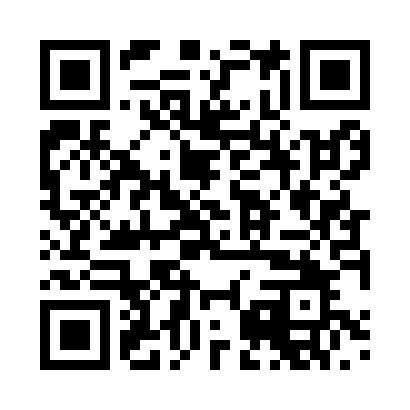 Prayer times for Angerhof, GermanyWed 1 May 2024 - Fri 31 May 2024High Latitude Method: Angle Based RulePrayer Calculation Method: Muslim World LeagueAsar Calculation Method: ShafiPrayer times provided by https://www.salahtimes.comDateDayFajrSunriseDhuhrAsrMaghribIsha1Wed3:425:571:155:168:3510:412Thu3:395:551:155:178:3610:433Fri3:365:531:155:178:3810:464Sat3:335:521:155:188:3910:485Sun3:305:501:155:188:4110:516Mon3:275:481:155:198:4210:537Tue3:245:471:155:198:4410:568Wed3:215:451:155:208:4510:599Thu3:185:441:155:208:4711:0110Fri3:155:421:155:218:4811:0411Sat3:125:411:155:228:4911:0712Sun3:095:391:155:228:5111:0913Mon3:065:381:155:238:5211:1214Tue3:035:371:155:238:5411:1515Wed3:005:351:155:248:5511:1816Thu2:595:341:155:248:5611:2017Fri2:585:331:155:258:5811:2318Sat2:585:311:155:258:5911:2419Sun2:575:301:155:269:0011:2520Mon2:575:291:155:269:0111:2521Tue2:565:281:155:279:0311:2622Wed2:565:271:155:279:0411:2623Thu2:565:261:155:289:0511:2724Fri2:555:251:155:289:0611:2825Sat2:555:241:155:289:0711:2826Sun2:555:231:155:299:0911:2927Mon2:545:221:165:299:1011:2928Tue2:545:211:165:309:1111:3029Wed2:545:201:165:309:1211:3030Thu2:535:191:165:319:1311:3131Fri2:535:191:165:319:1411:31